I.  OBJETIVO	II. ALCANCEIII. DEFINICIONESIV. RESPONSABILIDADESV. DESARROLLOVI. Equipo de seguridad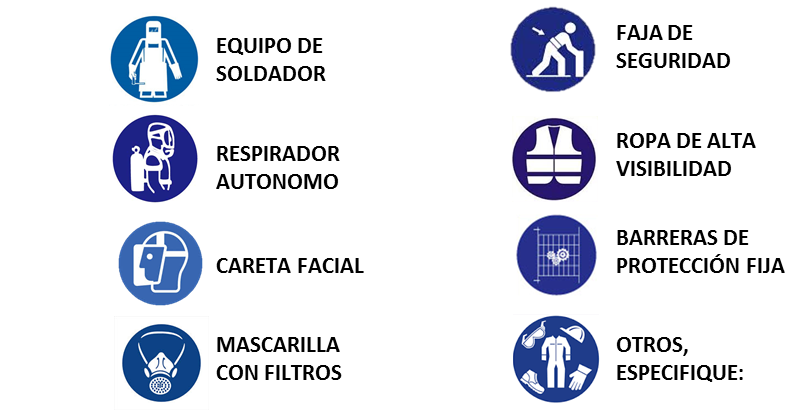 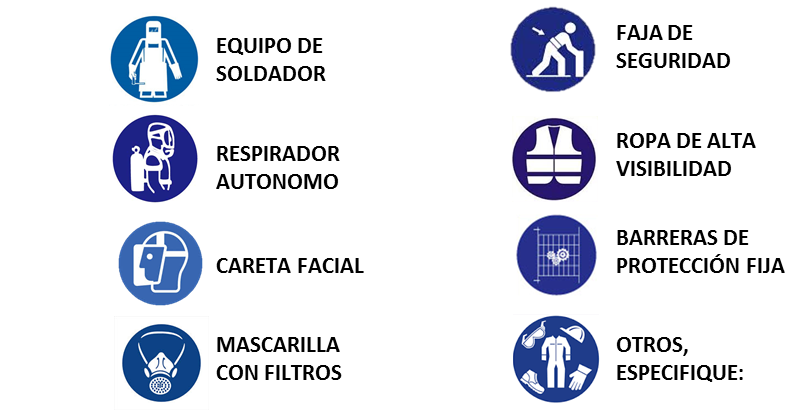 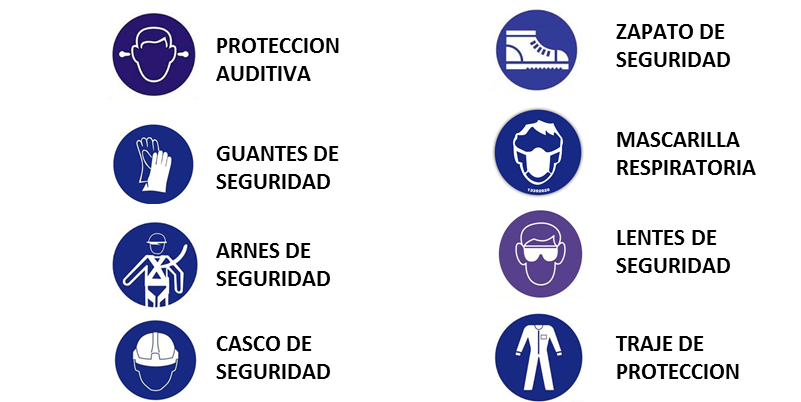 VII. RegistrosReferenciasControl de cambiosActividades de Control OperacionalActividades de Control OperacionalActividades de Control OperacionalDescripción de la actividadRiesgos presentesMedidas de control de RiesgoObservaciones/ComentariosCódigoRegistrosTiempo de conservaciónResponsable de conservarloLugar de almacenamientoCódigoDocumentosNo. de ediciónFechaCargoNombreCargoNombreCargoNombreElaboróRevisóAutorizó